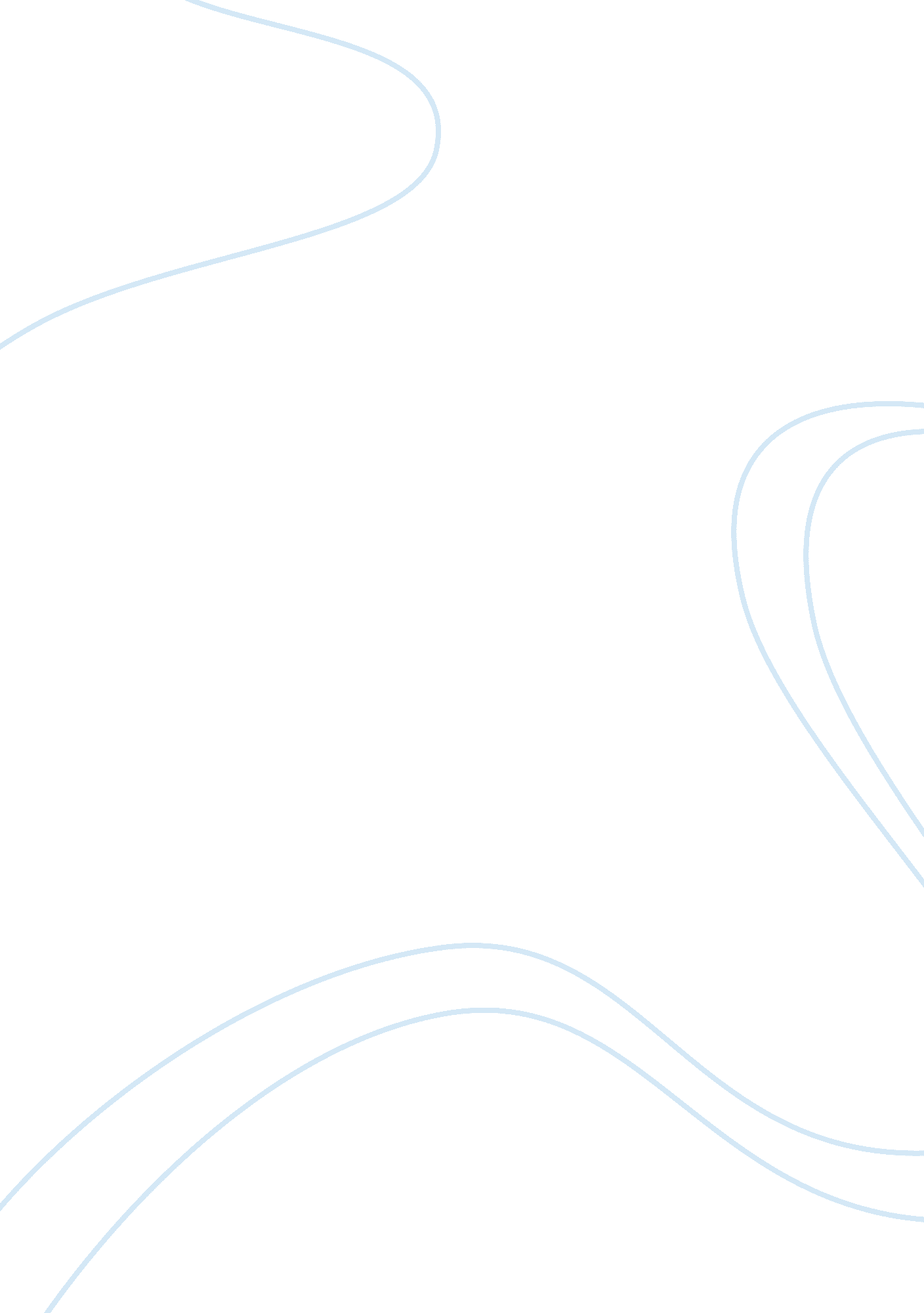 Japan 2Literature, Russian Literature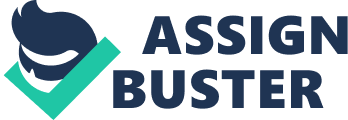 American versus Japanese Profile The education system varies in different countries due to several factors. By doing standardization tests do we gauge almost accurately the competitiveness of scholars globally. Standardization tests help get the best of scholars globally to perform well when placed in different learning environments other than their own country. 
Comparing my test scores in UAE from the results of my fellow students of the same grade, I would say they are uniform. In UAE, the government has strived to provide the same curricula for its studying population. This makes my educational achievements equally competitive to another student’s academic qualifications but from a different school or a different part of the country (Jospeph, Holger, Lawrence 136). 
My profile is very much similar to another student’s profile in another part of the country. This is because the education system is very much similar countrywide. There are no long holiday break for schools in UAE and thus this helps all students to retain what has been learnt in school over a long period of time. 
Japan’s educational system is very much similar to that of the United Arab Emirates. The education system is modeled by the government to cover schools across the country. Also the schools focus on building the extracurricular lives of their students by engaging them in extracurricular activities often. The difference in education systems is that Japanese students spend more time in the classroom as compared to an ordinary student in UAE (Yasuhiro 14). 
The GAP assessment scores of an average Japanese student is likely to be high and impresieve. Virtual communications patterns of the Japanese are seen to be vivid and well planned (Yasuhiro 59). 
References 
Yasuhiro, Nemoto. The Japanese Education System. United States: Universal-Publishers, 1999. Print. 
Joseph I. Zajda, Holger Daun, Lawrence J. Saha. Nation-Building, Identity and Citizenship Education: Cross Cultural Perspectives. United States: Springer, 2008. Print. 